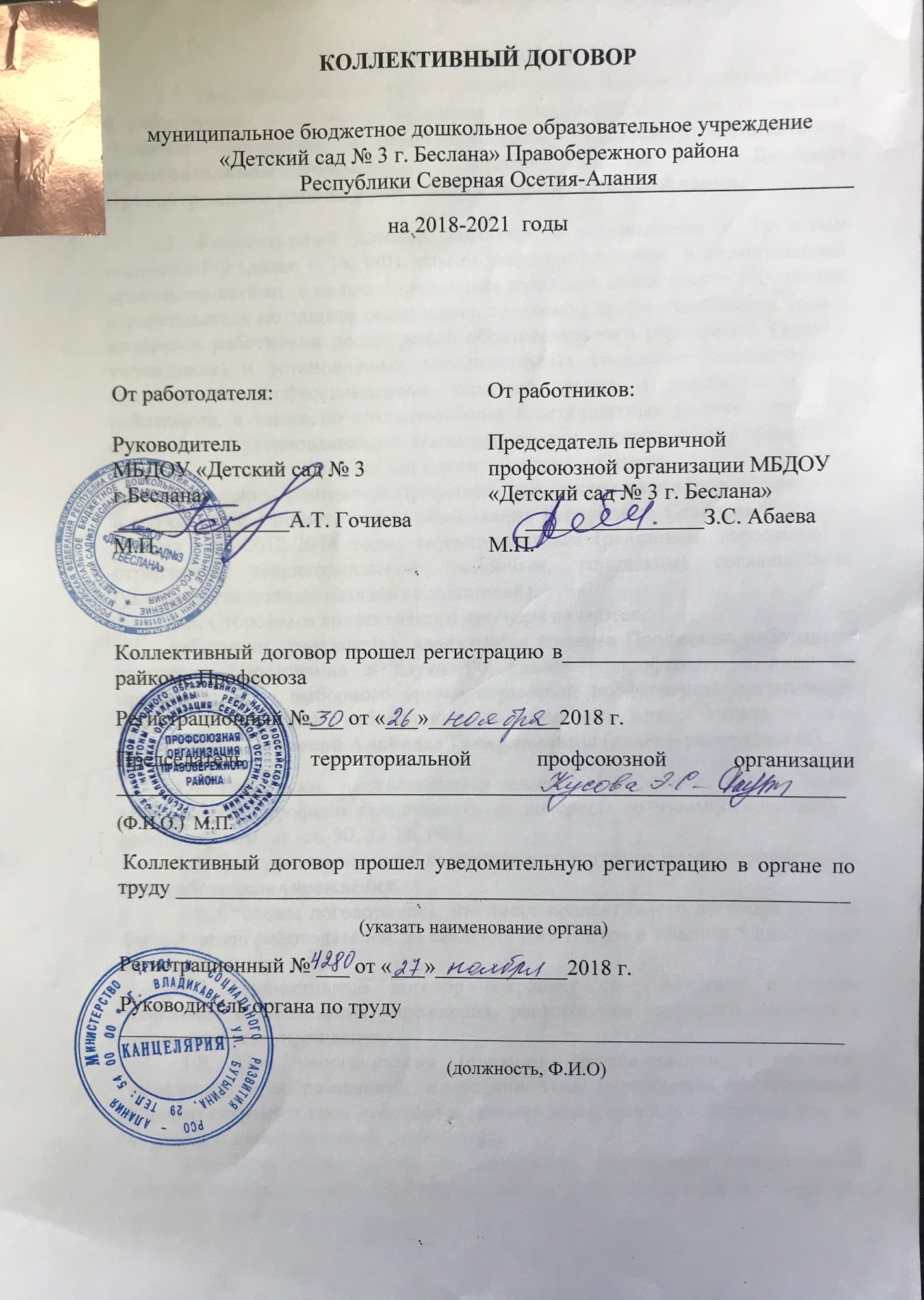 I. Общие положения1.1. Настоящий коллективный договор заключен между работодателем и работниками и является правовым актом, регулирующим социально-трудовые отношения в муниципальном бюджетном дошкольном образовательном учреждении «Детский сад № 3 г. Беслана» Правобережного района Республики Северная Осетия-Алания.        1.2. Коллективный договор заключен в соответствии с Трудовым кодексом РФ (далее – ТК РФ), иными законодательными  и нормативными правовыми актами  с целью определения взаимных обязательств работников и работодателя по защите социальных, трудовых, профессиональных прав и интересов работников дошкольного образовательного учреждения (далее - учреждение) и установлению дополнительных социально-экономических, правовых и профессиональных гарантий, льгот и преимуществ для работников, а также по созданию более благоприятных условий труда по сравнению с установленными законами, иными нормативными правовыми актами, Отраслевым соглашением между Северо – Осетинским   республиканским комитетом Профсоюза работников народного образования и науки РФ и Министерством образования Республики Северная Осетия – Алания  на 2012-2014 годы, территориальным (районным, городским) и отраслевым территориальным (районным, городским) соглашениями (указываются полные названия соглашений). 1.3. Сторонами коллективного договора являются: работники  учреждения, являющиеся членами Профсоюза работников народного образования и науки РФ (далее – профсоюз), в лице их представителя – выборного органа первичной профсоюзной организации (далее – профком); работодатель в лице его представителя – и.о. заведующего Гочиевой Альбины Тамерлановны (далее – работодатель).                                                           1.4. Работники, не являющиеся членами Профсоюза, имеют право уполномочить профком представлять их интересы во взаимоотношениях с работодателем (ст. ст. 30, 31 ТК РФ).1.5. Действие настоящего коллективного договора распространяется на всех работников учреждения.1.6. Стороны договорились, что текст коллективного договора должен быть доведен работодателем до сведения работников в течении 5 дней после его подписания.1.7. Коллективный договор сохраняет свое действие в случае изменения наименования учреждения, расторжения трудового договора с руководителем учреждения.1.8. При реорганизации (слиянии, присоединении, разделении, выделении, преобразовании), изменении типа учреждения коллективный договор сохраняет свое действие в течение всего срока его действия или до внесения в него изменений, дополнений.1.9. При смене формы собственности учреждения коллективный договор сохраняет свое действие в течение трех месяцев со дня перехода прав собственности.          1.10. При ликвидации учреждения коллективный договор сохраняет свое действие в течение всего срока ее проведения.           1.11. Коллективный договор учреждения не может содержать условий, снижающих уровень прав и гарантий работников, установленный трудовым законодательством, отраслевым территориальным соглашением, Отраслевым соглашением между Северо – Осетинским   республиканским комитетом  Профсоюза работников народного образования и науки РФ и Министерством образования Республики  Северная Осетия - Алания  на 2012-2014 годы. Условия коллективного договора, ухудшающие положение работников по сравнению с вышеназванными документами, недействительны и не подлежат применению.          1.12. Регистрация коллективного договора в территориальном органе Министерства труда и социальной защиты населения республики осуществляется после правовой экспертизы и регистрации в вышестоящем профсоюзном органе.1.13. В течение срока действия коллективного договора ни одна из сторон не вправе прекратить в одностороннем порядке выполнение принятых на себя обязательств.1.14. В течение срока действия коллективного договора стороны вправе вносить в него дополнения и изменения на основе взаимной договоренности в порядке, установленном ТК РФ.1.15. Вносимые изменения и дополнения в текст коллективного договора не могут ухудшать положения работников по сравнению с действующим коллективным договором, соглашениями и нормами законодательства.1.16. Все спорные вопросы по толкованию и реализации положений коллективного договора решаются сторонами.  1.17. В соответствии с действующим законодательством работодатель или лицо, его представляющее, несет ответственность за уклонение от участия в переговорах, нарушение или невыполнение обязательств, принятых в соответствии с коллективным договорам, непредоставление информации, необходимой для проведения коллективных переговоров и осуществления контроля за соблюдением коллективного договора, другие противоправные действия (бездействия).   1.18. Стороны совместно осуществляют анализ выполнения коллективного договора. Ежегодно не позднее 15 декабря анализ его выполнения, предложения по совершенствованию работы по коллективно-договорному регулированию социально-трудовых отношений с работниками направляются в орган управления образованием и выборный профсоюзный орган территориальной профсоюзной организации Правобережного райкома Профсоюза работников образования.                           1.19. Настоящий договор вступает в силу с момента его подписания сторонами (либо с даты, указанной в коллективном договоре по соглашению сторон) и действует в течение трех лет.1.20. Стороны имеют право продлить действие коллективного договора на срок до трех лет.                    II.  Социальное партнерство и координация действий                                       сторон коллективного договора2.1. В целях развития социального партнерства стороны обязуются:1) Строить свои взаимоотношения на основе принципов социального партнерства, коллективно-договорного регулирования социально-трудовых отношений, государственно-общественного управления образованием, соблюдать определенные настоящим договором обязательства и договоренности.2) Проводить взаимные консультации (переговоры) по вопросам регулирования трудовых правоотношений, обеспечения гарантий социально-трудовых прав работников, совершенствования локальной нормативной правовой базы и другим социально значимым вопросам.  3) Обеспечивать участие представителей другой стороны коллективного договора в работе своих руководящих органов при рассмотрении вопросов, связанных с содержанием коллективного договора и его выполнением; предоставлять другой стороне полную, достоверную и своевременную информацию о принимаемых решениях, затрагивающих социальные, трудовые, профессиональные права и интересы работников.4) Использовать возможности переговорного процесса с целью учета интересов сторон, предотвращения коллективных трудовых споров и социальной напряженности в коллективе работников учреждения.       2.2. Стороны согласились, что работодатель заключает коллективный договор с профкомом как представителем работников, обеспечивает исполнение действующего в РФ и РСО – Алания  законодательства, гласность содержания, выполнения колдоговора и не реже одного раза в год отчитывается перед работниками о его выполнении.        2.3. Работодатель:      1) Предоставляет профкому по его запросу информацию о численности, составе работников, условиях оплаты труда, объеме задолженности по выплате заработной платы, показателях по условиям и охране труда, планированию и проведению мероприятий по массовому сокращению численности (штатов) работников  (увольнение 10 и более процентов работников в течение 90 календарных дней) и другую информацию. 2) Обеспечивает:- учет мнения профкома при  установлении либо изменении условий, оплаты труда и иных условий в сфере социально-трудовых отношений, подготовке предложений по изменению типа образовательного учреждения на автономное;-  участие профкома в работе органов управления учреждением (попечительский, наблюдательный, управляющий советы и др.), как по вопросам принятия локальных нормативных актов, содержащих нормы трудового права и затрагивающих интересы работников, так и относящихся к деятельности учреждения в целом;- осуществление мероприятий по внесению изменений и дополнений в устав учреждения в связи с изменением типа учреждения с обязательным участием работников, включая закрепление в уставе порядка принятия решения о назначении представителя работников (члена выборного профсоюзного органа) автономного учреждения членом наблюдательного совета.3) Обязуется своевременно выполнять предписания надзорных и контрольных органов и представления профсоюзных органов по устранению нарушений законодательства о труде, иных нормативных правовых актов, содержащих нормы трудового права.      2.4. Профком:    1) Способствует реализации настоящего коллективного договора, сохранению социальной стабильности в трудовом коллективе, укреплению трудовой дисциплины, строит свои взаимоотношения с работодателем на принципах социального партнерства; разъясняет работникам положения коллективного договора.    2) Представляет, выражает и защищает социальные, трудовые, профессиональные права и интересы работников – членов Профсоюза учреждения в муниципальных и других органах, в комиссии по трудовым спорам и суде.           Представляет во взаимоотношениях с работодателем интересы работников, не являющихся членами Профсоюза, в случае, если они уполномочили профком представлять их интересы и перечисляют ежемесячно денежные средства из заработной платы на счет первичной профсоюзной организации.             3) В соответствии с трудовым законодательством осуществляет контроль за выполнением работодателем норм трудового права, условий коллективного договора.            4) Добивается от работодателя приостановки (отмены) управленческих решений, противоречащих законодательству о труде, охране труда, обязательствам коллективного договора, соглашениям, принятия локальных нормативных актов без необходимого согласования с профкомом.  5) Выступает инициатором начала переговоров по заключению коллективного договора на новый срок за три месяца до окончания срока его действия.    6) Оказывает членам Профсоюза помощь в вопросах применения трудового  законодательства, разрешения индивидуальных и коллективных трудовых споров.     7) Содействует предотвращению в учреждении коллективных трудовых споров при выполнении обязательств, включенных в настоящий коллективный договор.  8)  Организует правовой всеобуч для работников учреждения.     9) Осуществляет контроль за правильностью расходования фонда оплаты труда, фонда стимулирования, экономии заработной платы, средств, полученных от приносящей доход деятельности, и др.    10) Осуществляет контроль за правильностью  ведения и хранения трудовых книжек работников, за своевременностью внесения в них записей, в том числе при присвоении квалификационных категорий по результатам  аттестации работников.     11) Направляет учредителю (собственнику) учреждения заявление о нарушении руководителем учреждения, его заместителями законов и иных нормативных актов о труде, условий коллективного договора, соглашений с требованием о применении мер дисциплинарного взыскания (ст. 195 ТК РФ).    12) Осуществляет совместно с комиссией по социальному страхованию контроль за своевременным назначением и выплатой работникам пособий по обязательному социальному страхованию.     13) Осуществляет контроль за правильностью и своевременностью предоставления работникам отпусков и их оплаты.            14) Совместно с работодателем обеспечивает регистрацию работников  в системе персонифицированного учета в системе государственного пенсионного страхования. Контролирует своевременность представления работодателем в пенсионные органы достоверных сведений о  заработке и страховых взносах работников.           15) Оказывает ежегодно материальную помощь членам Профсоюза в случаях  необходимости (положение о материальной помощи).           16) Организует культурно-массовую и физкультурно-оздоровительную работу в учреждении.   2.5. Стороны договорились, что решения по вопросам условий и оплаты труда, изменения их порядка и условий, установления компенсационных, стимулирующих и иных стимулирующих выплат работникам, тарификации, утверждения штатного расписания принимаются по согласованию с профкомом. .       2.6. Перечень локальных нормативных актов, содержащих нормы трудового права, при принятии которых работодатель учитывает мнение (принимает по согласованию) профкома (в коллективном договоре определяется конкретная форма участия работников в управлении учреждением – учет мотивированного мнения, согласование, предварительное согласие и др.):правила внутреннего трудового распорядка;положение об оплате труда работников учреждения;положение о порядке установления иных стимулирующих выплат и премировании работников учреждения;положение об оказании материальной помощи работникам; соглашение по охране труда;список работников учреждения, которым  выдается  бесплатно по установленным нормам молоко или другие равноценные пищевые продукты;перечень профессий и должностей работников, имеющих право на обеспечение специальной одеждой, обувью и другими средствами индивидуальной защиты, а также моющими и обезвреживающими средствами;перечень профессий и должностей работников, занятых на работах с вредными и (или) опасными условиями труда, для предоставления им ежегодного дополнительного оплачиваемого отпуска и установления компенсационных выплат за работу в этих условиях; перечень должностей работников с ненормированным рабочим днем (примерный перечень в Инструктивном письме Минпроса СССР и ЦК профсоюза от 9 июля . № 67-М);расписание НОД;другие локальные нормативные акты (определяются учреждением и указывается, какие).2.7. Лица, участвующие в коллективных переговорах, подготовке проекта коллективного договора, освобождаются от основной работы с сохранением среднего заработка на срок, определяемый соглашением сторон, но не более трех месяцев.                      III. Трудовые отношения3.1. Для работников учреждения работодателем является данное образовательное учреждение. 3.2.  Трудовой договор с работником заключается на неопределенный срок в письменной форме.Заключение срочного трудового договора допускается в случаях, когда трудовые отношения не могут быть установлены на неопределенный срок с учетом характера предстоящей работы, условий ее выполнения или интересов работника, а также в случаях, предусмотренных законодательством.    При заключении срочного трудового договора работодатель обязан указать обстоятельства, послужившие основанием для его заключения.Условия трудового договора, ухудшающие положение работников по сравнению с трудовым законодательством, Республиканским и территориальным отраслевыми соглашениями, настоящим коллективным договором, являются недействительными. До подписания трудового договора работодатель обязан ознакомить работника под роспись с Уставом учреждения, правилами внутреннего трудового распорядка, коллективным договором, локальными нормативными актами, непосредственно связанными с трудовой деятельностью работника.                           3.3. Условия оплаты труда, включая размеры ставок заработной платы, окладов (должностных окладов) работников, повышающих коэффициентов к ставкам (окладам), выплат компенсационного и стимулирующего характера являются обязательными для включения в трудовой договор. Условия трудового договора могут быть изменены только по соглашению сторон и в письменной форме (ст.72 ТК РФ).                                              3.4 Испытание при приёме на работу, помимо лиц, указанных в ст.70 ТК РФ, не устанавливается для:педагогических работников, имеющих действующую квалификационную категорию;(другие  лица). 3.5. Руководитель учреждения в срок не менее чем за два месяца наряду с работниками ставит в известность  профком об организационных или технологических изменениях условий труда, если они влекут за собой изменение обязательных условий трудовых договоров работников.3.6. В случае отсутствия у работодателя другой работы в период отстранения от работы работника, нуждающегося в соответствии с медицинским заключением во временном переводе на другую работу на срок до четырех месяцев, заработная плата работнику начисляется в размере 100  процентов от среднего заработка.         3.7. В случае, когда по причинам, связанным с изменением организационных или технологических условий труда (ст.74 ТК РФ) работник не согласен работать в новых условиях, то работодатель обязан в письменной форме предложить работнику другую имеющуюся у него работу (вакансии) в т.ч. в других местностях.3.8. Работодатель обязан расторгнуть трудовой договор в срок, указанный в заявлении работника (без двухнедельной отработки) о расторжении трудового договора по собственному желанию  в случаях:переезда работника на новое место жительства;зачисления в образовательную организацию;выхода на пенсию;необходимости длительного постоянного ухода за ребенком в возрасте старше трех лет;необходимости ухода за больным или престарелым членом семьи;изменения семейного положения работника;других случаях3.9. Увольнение работника по основанию, предусмотренному п.2 или 3 ч.1 ст.81 ТК РФ, допускается, если невозможно перевести работника с его письменного согласия на другую имеющуюся у работодателя работу, в т.ч. в другой местности.3.10. Прекращение трудового договора с работником по основаниям, предусмотренным п.2, 8, 9, 10 или 13 ч.1 ст.83 ТК РФ допускается, если невозможно перевести работника с его письменного согласия на другую имеющуюся у работодателя работу, в т.ч. в другой местности.3.11. Допускается увольнение женщины в связи с истечением срока трудового договора в период ее беременности, если трудовой договор был заключен на время исполнения обязанностей отсутствующего работника и невозможно с письменного согласия женщины перевести ее до окончания беременности на другую имеющуюся у работодателя работу, в т.ч. в другой местности, которую женщина может выполнять с учетом ее состояния здоровья. 3.12. Увольнение работников, являющихся членами профсоюза, по основаниям, предусмотренным п.2, 3 или 5 ч.1 ст.81 ТК РФ производится с согласия профкома.3.13. Требования, содержащиеся в квалификационных характеристиках Единого квалификационного справочника должностей руководителей, специалистов и служащих, служат основой для разработки должностной инструкции конкретного работника в данном образовательном учреждении.                                IV. Рабочее время и время отдыха4.1. Стороны при регулировании вопросов рабочего времени и времени отдыха работников исходят из того, что:1) В соответствии с законодательством Российской Федерации для педагогических работников учреждений образования устанавливается сокращенная продолжительность рабочего времени – не более 36 часов в неделю за одну ставку заработной платы (должностного оклада).  2) Конкретная продолжительность рабочего времени (норма часов педагогической работы за ставку заработной платы) в зависимости от должности и (или) специальности педагогических работников, с учетом особенностей их труда, регулируется Приказом Министерства образования и науки РФ от 24.12.2010 N 2075 "О продолжительности рабочего времени (норме часов педагогической работы за ставку заработной платы) педагогических работников".3) Рабочее время, состоящее из нормируемой части и части рабочего времени, не имеющей четких границ, устанавливается правилами внутреннего трудового распорядка, настоящим коллективным договором, графиком сменности, иными локальными актами и личными планами работников с обязательным учетом норм приказа Министерства образования и науки РФ от 27.03.2006 N 69 "Об особенностях режима рабочего времени и времени отдыха педагогических и других работников образовательных учреждений".4) Для руководящих работников, работников из числа административно-хозяйственного, учебно-вспомогательного и обслуживающего персонала учреждения (за исключением женщин, работающих в сельской местности) устанавливается нормальная продолжительность рабочего времени - 40 часов в неделю. 	5) В учреждении  неполный рабочий день или неполная рабочая неделя устанавливаются в следующих случаях:по соглашению между работником и работодателем;по просьбе беременной женщины, одного из родителей (опекуна, попечителя, законного представителя), имеющего ребенка в возрасте до 14 лет (ребенка-инвалида до восемнадцати лет), а также лица, осуществляющего уход за больным членом семьи в соответствии с медицинским заключением.6) Работа в выходные и нерабочие праздничные дни запрещена. Привлечение работников учреждения к работе в выходные и нерабочие праздничные дни допускается только в случаях, предусмотренных ст.113 ТК РФ, с их письменного согласия по письменному распоряжению работодателя.Работа в выходной и нерабочий праздничный день оплачивается в двойном размере в порядке, предусмотренном ст.153 ТК РФ.  По желанию работника ему может быть предоставлен другой день отдыха. В этом случае работа в нерабочий праздничный день оплачивается в одинарном размере, а день отдыха оплате не подлежит. 7) Привлечение работников учреждения к выполнению работы, не предусмотренной трудовым договором, должностными инструкциями, допускается только по письменному распоряжению работодателя, с письменного согласия работника и с дополнительной оплатой в порядке, предусмотренном ст.151 ТК РФ. 8) Вопрос нахождения или отсутствия работников (отдельных работников) на своих рабочих местах в случае простоя (временной приостановки работы по причинам экономического, технологического, технического или организационного характера) решается руководителем учреждения с учетом мнения выборного профсоюзного органа.9) (Пункт для учреждений образования сельской местности) Женщинам  устанавливается 36-часовая рабочая неделя. При этом заработная плата выплачивается в том же размере, что и при полной продолжительности еженедельной работы (40 часов).    4.2. Стороны подтверждают:    1) Предоставление ежегодных основного и дополнительных  оплачиваемых отпусков осуществляется, как правило, в летний период  в соответствии с графиком отпусков, утверждаемым  работодателем по согласованию с профкомом не позднее чем за две недели до наступления календарного года с учетом необходимости обеспечения нормальной работы учреждения и благоприятных условий для отдыха работников.Разделение отпуска, предоставление отпуска по частям, перенос отпуска полностью или частично на другой год работодателем может осуществляться с   согласия работника и профкома.Отзыв работника из отпуска осуществляется по письменному распоряжению работодателя только с согласия работника и выборного профсоюзного органа. По соглашению сторон трудового договора, а также при наличии финансовых возможностей денежные суммы, приходящиеся на часть неиспользованного отпуска, превышающую 28 календарных дней, могут быть предоставлены в виде компенсации за неиспользованный отпуск.  Оплата отпуска производится не позднее, чем за три дня до его начала. Ежегодный отпуск переносится на другой срок  по соглашению между работником и работодателем в случаях, предусмотренных законодательством, в том числе, если работнику своевременно не была произведена оплата за время этого отпуска либо работник был предупрежден о времени начала отпуска позднее, чем за две недели до его начала. При этом работник имеет право выбора новой даты начала отпуска.График отпусков составляется на каждый календарный год и доводится до сведения всех работников.2) В случае предоставления работникам ежегодного отпуска за первый год работы до истечения шести месяцев работы его продолжительность соответствует установленной для этих должностей продолжительности отпуска и оплачивается в полном объёме.        Исчисление продолжительности отпуска пропорционально проработанному времени допускается только в случае выплаты денежной компенсации при увольнении работника. Работникам, проработавшим не менее 10 месяцев, денежная компенсация за неиспользованный отпуск выплачивается исходя из установленной продолжительности отпуска.          3) Педагогические работники организации не реже чем через каждые 10 лет непрерывной педагогической работы имеют право на длительный отпуск сроком до одного года.    4.3. Работодатель обязуется:    1) Предоставлять ежегодный дополнительный оплачиваемый отпуск работникам:занятым на работах с вредными и (или) опасными условиями труда в соответствии со ст. 117 ТК РФ продолжительностью не менее 7 дней (приложение № ___); с ненормированным рабочим днем в соответствии со ст.119 ТК РФ - ____ (приложение №___, в котором устанавливается перечень должностей работников с ненормированным рабочим днем (ст.101 ТК РФ) и продолжительность дополнительного отпуска работникам с ненормированным рабочим днем, который должен быть не менее трех календарных дней).   2) Предоставлять работнику по его письменному заявлению отпуск с сохранением заработной платы (без сохранения заработной платы) в следующих случаях:при рождении ребенка в семье – 2 дня;для сопровождения детей младшего школьного возраста в школу -1день;в связи с переездом на новое место жительства -2 дня;для проводов детей в армию -2 дня;в случае свадьбы работника (детей работника) -3 дня;на похороны близких родственников -3 дня;работающим пенсионерам по старости -2 дня;участникам Великой Отечественной войны -2 дня;работающим инвалидам -1 дня;неосвобожденному председателю первичной профсоюзной организации -____ дней и членам профкома -  __ дней;при отсутствии в течение учебного года  дней нетрудоспособности - ____ дней (и другие случаи – определяются учреждением).3) Предоставлять работнику, имеющему двух или более детей в возрасте до четырнадцати лет, работнику, имеющему ребенка-инвалида в возрасте до восемнадцати лет, одинокой матери, воспитывающей ребенка в возрасте до четырнадцати лет, отцу, воспитывающему ребенка в возрасте до четырнадцати лет без матери ежегодные дополнительные отпуска без сохранения заработной платы в удобное для них время продолжительностью до 14 календарных дней.4.4. Работодатель обеспечивает педагогическим работникам возможность отдыха и приема пищи в рабочее время. Время для отдыха и питания для других работников устанавливается Правилами внутреннего трудового распорядка и не должно быть менее 30 минут (ст.108 ТК РФ).V. Оплата труда и нормы трудаСтороны исходят из того, что:5.1. Оплата труда работников  осуществляется на основании  постановления Правительства РСО - Алания от 31 мая 2013 года № 192 «О введении отраслевой системы оплаты труда работников государственных учреждений образования, подведомственных Министерству  образования и науки  Республики Северная Осетия-Алания.5.2. Ставки заработной платы и должностные оклады  работников  устанавливаются  согласно  Отраслевой системе оплаты труда, включая в себя: -размеры должностных окладов, установленных в соответствии с профессиональными квалификационными уровнями в этих группах;-повышающий коэффициент к окладу; - выплаты компенсационного характера; - выплаты стимулирующего характера. Выплаты устанавливаются в соответствии с соглашениями и нормативными правовыми актами Правительства Республики Северная Осетия-Алания.5.3. Администрация обязана при выплате заработной платы извещать работника в письменной форме о составных частях заработной платы, размерах произведенных удержаний, об общей денежной сумме, подлежащей выплате. 5.4. Заработная плата работникам перечисляется на счет в банке  за текущий месяц не реже чем каждые полмесяца (3 и17 числа). 5.5. Работники имеют право приостановить работу, известив об этом администрацию в письменной форме, если заработная плата задержана на срок более 15 дней.5.6. Заработная плата исчисляется в соответствии с системой оплаты труда, предусмотренной Положением об оплате труда с учетом:  - государственных гарантий  по оплате труда;- базовых должностных окладов, базовых ставок заработной платы по профессиональным квалификационным группам;- перечня выплат компенсационного характера в Центре;- перечня выплат стимулирующего характера в Центре;- рекомендаций Российской и Республиканской трехсторонней комиссии по регулированию социально-трудовых отношений.5.7. Изменение   размеров ставок должностных окладов производится:- при присвоении квалификационной категории -  со  дня  вынесения решения аттестационной комиссией;-   при присвоении почетного звания - со дня присвоения.При наступлении у работника права  на  изменение оплаты труда и (или) ставки заработной платы (должностного оклада) в период пребывания его в ежегодном или другом отпуске, а также в период его временной нетрудоспособности выплата заработной платы исходя из размера ставки (оклада) более высокой оплаты труда производится со дня окончания отпуска или временной нетрудоспособности.5.8. На педагогических и других работников,  выполняющих педагогическую работу без занятия штатной должности (включая педагогов из числа работников, выполняющих  эту  работу в ДОУ помимо основной), на начало нового учебного года  составляются и утверждаются тарификационные списки.5.9. Наполняемость групп, установленная Типовым положением, является предельной нормой обслуживания в конкретной группе, за часы работы, в которых оплата труда осуществляется из установленной ставки заработной платы. 6.1.    Администрация обязуется:  6.1.1.  Возместить работникам материальный ущерб, причиненный в результате незаконного лишения их возможности трудиться в случае приостановки работы в порядке, предусмотренном ст. 142 ТК РФ, в размере  среднего заработка (ст. 234 ТК РФ).  6.1.2. При нарушении установленного срока выплаты заработной платы, оплаты отпуска, выплат при увольнении и других выплат, причитающихся работнику, в том числе в случае приостановки работы, выплатить эти суммы с уплатой процентов (денежной компенсации) в размере 1/300 действующей в это время ставки рефинансирования ЦБ РФ.6.1.3. Ответственность за своевременность и правильность определения  размеров и выплаты заработной платы работникам несет  заведующая ДОУ.6.1.4. В целях повышения социального статуса работников образования, престижа педагогической профессии стороны договорились приоритетным направлением на период действия коллективного договора считать неуклонное повышение и улучшение условий оплаты труда работников учреждения, в том числе проведение своевременной индексации их заработной платы,  осуществление мер по недопущению и ликвидации задолженности по заработной плате. 6.2. Стороны подтверждают:      1) Порядок и условия оплаты труда работников, в том числе компенсационных выплат, из бюджетных средств и средств, полученных от приносящей доход деятельности, регулируются Положением об оплате труда работников, утверждаемым работодателем  по согласованию  с профкомом.                                     (наименование учреждения)   (приложение №___).      Размеры и условия осуществления выплат стимулирующего характера устанавливаются Положением о выплатах стимулирующего характера  МБДОУ «Детский сад №3 г. Беслан» Правобережного района Республики Северная Осетия-Алания регламентирующим  периодичность,  основания для начисления и размеры стимулирующих выплат работникам, утверждаемым работодателем по согласованию с профкомом (приложение №_____).            При наличии средств работникам учреждения может оказываться материальная помощь в соответствии с положением об оказании материальной помощи (приложение №___).              3) При разработке учреждением и внесении изменений в положение об оплате труда работников  условия, порядок и размеры оплаты их труда, в том числе размеры компенсационных и стимулирующих выплат, не должны быть ухудшены по сравнению с предусмотренными в Положении об оплате труда  работников муниципальных  образовательных учреждений.             При изменении типа учреждения, системы, условий, порядка и размеров оплаты труда заработная плата работников учреждения (без учета премий и иных стимулирующих выплат) не может быть ниже заработной платы (без учета премий и иных стимулирующих выплат), выплачиваемой до этих изменений, при условии сохранения объема должностных обязанностей работников и выполнения ими работ той же квалификации.             4) Объем средств, направляемых учреждением на выплаты стимулирующего характера, должен составлять не менее 30 процентов фонда оплаты труда.             5) Месячная заработная плата работника, отработавшего за этот период норму рабочего времени и выполнившего нормы труда (трудовые обязанности), не может быть ниже размера минимальной заработной платы.     Месячная оплата труда работников не ниже минимальной заработной платы пропорционально отработанному времени  осуществляется в рамках каждого трудового договора, в т.ч. заключенного о работе на условиях совместительства.     Оплата сверхурочной работы в заработной плате работника при доведении ее до минимальной заработной платы не учитываются.     6)  Работникам, занятым на тяжелых работах, работах с вредными и опасными условиями труда, устанавливается компенсационная выплата в размере 15% тарифной ставки (оклада).    Перечень тяжелых работ, работ с вредными и (или) опасными условиями труда, а также должностей работников, продолжительность их работы  в этих условиях, конкретный размер выплат определяется учреждением  на основании  приказа Государственного комитета СССР по народному образованию от 20 августа 1990 года N 579 (приложение №___).             Работодатель с учетом мнения профкома устанавливает конкретные размеры компенсационных выплат всем работникам, занятым на работах с вредными и (или) опасными условиями труда, если в установленном порядке не дано заключение о полном соответствии рабочего места, где выполняется такая работа, требованиям безопасности.              Конкретный размер выплат работникам определяется в зависимости от продолжительности их работы в неблагоприятных условиях труда.            Установленные работнику размеры и (или) условия повышенной оплаты труда на тяжелых работах, работах с вредными и опасными и иными особыми условиями труда не могут быть снижены и (или) ухудшены без проведения специальной оценки  условий труда.             7) Каждый час работы в ночное время оплачивается в размере  35% от оклада. Ночным считается время с 22 часов до  6 часов.             8) Сверхурочная работа оплачивается за первые два часа работы в полуторном размере, за последующие часы – в двойном размере. При этом в учреждении устанавливается учетный период – (1 месяц, квартал, полугодие, год – определяется учреждением).9) Работникам (в том числе работающим по совместительству), выполняющим в учреждении наряду со своей основной работой, определенной трудовым договором, дополнительную работу по другой профессии (должности) или исполняющему обязанности временно отсутствующего работника без освобождения от своей основной работы, производятся компенсационные выплаты (доплаты) за совмещение профессий (должностей), расширение зон обслуживания, увеличение объема работы или исполнение обязанностей временно отсутствующего работника, размеры которых определяются по соглашению сторон трудового договора. 10) На заработную плату работников, осуществляющих работу на условиях внутреннего и внешнего совместительства, работников, замещающих отсутствующих педагогических работников, в том числе на условиях почасовой оплаты за фактически отработанное время, работников из числа административно-управленческого и учебно-вспомогательного персонала, ведущих педагогическую работу, начисляются соответствующие компенсационные и стимулирующие выплаты.    12) Педагогическим работникам, впервые поступившим на работу в учреждение после окончания учреждения высшего или среднего профессионального образования, устанавливается повышающий коэффициент к ставке заработной плате (окладу) в размере 0,2 за фактическую нагрузку в течение 3 лет на условиях, предусмотренных разделом IX коллективного договора.   13) Переработка рабочего времени воспитателей, помощников воспитателей, младших воспитателей вследствие неявки сменяющего работника или родителей является сверхурочной работой, оплачиваемой в повышенном размере: за первые два часа работы в полуторном размере, за последующие часы – в двойном размере (ст.152 ТК РФ).   14) Оплата труда воспитателя за выполнение обязанностей временно отсутствующего другого воспитателя данной группы производится за фактически отработанное время в одинарном размере. При этом на сумму заработной платы, начисленную за фактически замещенные часы, начисляются соответствующие компенсационные и стимулирующие выплаты.   15) Помощникам воспитателей, младшим воспитателям за непосредственное осуществление воспитательских функций в процессе проведения с детьми занятий, оздоровительных мероприятий, приобщения детей к труду, привития им санитарно-гигиенических навыков устанавливается повышающий коэффициент к окладу в размере 0,30.             16) Оплата труда работников, оказывающих платные образовательные услуги, устанавливается не ниже уровня оплаты труда работников, занятых оказанием государственных и муниципальных услуг.    17) При осуществлении единовременных выплат в соответствии с решениями органов государственной власти и органов местного самоуправления данные выплаты производятся также работникам, находящимся в отпусках по уходу за ребенком до достижения им возраста полутора и трех лет (за счет средств, полученных от приносящей доход деятельности).     18) Экономия фонда оплаты труда направляется на установление иных стимулирующих выплат, премирование, оказание материальной помощи работникам, что фиксируется в локальных нормативных актах (положениях) учреждения.                19)  Выплата заработной платы работникам в соответствии со ст.136 ТК РФ осуществляется не реже чем каждые полмесяца.  Дни выдачи заработной платы - в полном объеме.                       20) Время приостановки работником работы ввиду задержки работодателем выплаты   ему  заработной   платы   на   срок   более 15 дней,  если  работник известил работодателя о начале простоя в письменной форме, оплачивается как простой по вине работодателя в размере не менее двух третей средней заработной платы работника (ст. 157 ТК РФ).                     21)  Время приостановки работником работы в связи с проведением капитального ремонта оплачивается как время простоя по вине работодателя в размере двух третей средней заработной платы работника.              22) В случаях коллективных трудовых споров, приведших к забастовкам, работодатель сохраняет за работниками, участвующими в забастовках, заработную плату в полном объеме.              23) Работодатель обеспечивает выплату работнику денежной компенсации при нарушении установленного срока выплаты заработной платы, оплаты отпуска, выплат при увольнении и других выплат, причитающихся работнику, в размере не ниже одной трехсотой действующей в это время ставки рефинансирования Центрального банка РФ от невыплаченных в срок сумм за каждый день задержки (ст. 236 ТК РФ)  одновременно с выплатой задержанной заработной платы (либо прописывать в КД больший процент).      24) Работодатель ежемесячно выдает работникам на руки расчетные листы в доступном для работников формате, включающие информацию о составных частях причитающейся заработной платы за соответствующий период, размерах и основаниях произведенных удержаний, а также об общей денежной сумме, подлежащей выплате. В расчетных листках каждого работника отражаются суммы начисленных в его пользу страховых взносов в Пенсионный фонд РФ за соответствующий период. Форма расчетного листка утверждается работодателем с учетом мнения профкома и является приложением к данному коллективному договору (Приложение №__).     25) Заработная плата выплачивается непосредственно в учреждении либо перечисляется на указанный работником счет в банке. Изменение банка, через который работники получают заработную плату, без согласия и личного заявления работников не допускается.           26)  Работа уборщиков помещений, дворников и других работников, оплата труда которых зависит от нормы убираемой площади, сверх нормы считается совместительством и оформляется отдельными трудовыми договорами с соответствующей оплатой.    5.3. Наполняемость групп, установленная Типовым положением  учреждения с учетом санитарных правил и норм, является для педагогических работников предельной нормой обслуживания в конкретных группах, за часы работы в которых оплата осуществляется исходя из установленной ставки заработной платы. За превышение количества воспитанников в группе устанавливается соответствующая доплата, как это предусмотрено при расширении зоны обслуживания или увеличении объема выполняемой работы - по соглашению сторон трудового договора. VI. Содействие занятости, подготовке и дополнительному профессиональному образованию работников6.1. Стороны содействуют проведению государственной политики в области занятости, подготовки и дополнительном профессиональном образовании работников, оказания эффективной помощи молодым специалистам в профессиональной и социальной адаптации. 6.2.. Работодатель обязуется:     1) Уведомлять профком в письменной форме о сокращении численности или штата работников не позднее, чем за два месяца до его начала, а в случаях, которые могут повлечь массовое высвобождение, не позднее, чем за три месяца до его начала (ст.82 ТК РФ).   Уведомление должно содержать проекты приказов о сокращении численности или штатов, список сокращаемых должностей и работников, перечень вакансий, предполагаемые варианты трудоустройства.   2) Работникам, получившим уведомление об увольнении по п.1 и п.2 ст. 81 ТК РФ, предоставлять свободное от работы время не менее 2 часов в неделю для самостоятельного поиска новой работы с сохранением заработной платы.    6.3. Стороны договорились:1) В связи с оптимизацией штатов принимать меры по переподготовке и трудоустройству высвобождаемых работников.        2) Разрабатывать меры, предупреждающие массовое сокращение численности работников учреждения.      При проведении структурных преобразований в учреждении не допускаются массовые сокращения работников, принимаются опережающие меры по трудоустройству высвобождаемых работников. Массовым высвобождением работников считается увольнение 10 и более процентов работников в течение 90 календарных дней.3) Производить дополнительные выплаты увольняемым вследствие оптимизационных мероприятий работникам к сумме выходного пособия за средств, полученных от приносящей доход деятельности. 6.4. Стороны подтверждают:1) Штатное расписание учреждения ежегодно утверждается руководителем. Численный и профессиональный состав работников учреждения должен быть достаточным для гарантированного выполнения функций, задач, объемов работы учреждения.2) Повышение квалификации, подготовка и дополнительное профессиональное образование работников осуществляется не реже 1 раза в 3 года за счет средств учреждения.      3) При сокращении численности или штата работников и при равной производительности труда и квалификации преимущественное право на оставление на работе наряду с основаниями, установленными частью 2 ст.179 ТК РФ, имеют работники:имеющие более длительный стаж работы в данном учреждении;имеющие почетные звания, удостоенные ведомственными знаками отличия и Почетными грамотами;применяющие инновационные методы работы;совмещающие работу с обучением, если обучение (профессиональная подготовка, переподготовка, повышение квалификации) обусловлено заключением дополнительного договора между работником и работодателем или является условием трудового договора;которым до наступления права на получение пенсии (по любым основаниям) осталось менее трех лет;одинокие матери и отцы, воспитывающие детей до 16 лет;председатели первичных профсоюзных организаций;молодые специалисты, имеющие трудовой стаж менее одного года; (другие категории работников - перечень определяется учреждением).VII.   Аттестация педагогических работников            7.1. В соответствии с Отраслевым соглашением между Северо – Осетинским  республиканским комитетом Профсоюза работников народного образования и науки Российской Федерации и Министерством образования Республики Северная Осетия - Алания на 2012-2014 годы освобождаются от оценки уровня профессиональной компетентности по совокупности педагогических достижений, освобождаются следующие педагогические работники: 	1) Награжденные:государственными наградами - орденами и медалями, почётными званиями со значением «Народный», «Заслуженный», полученными за педагогическую деятельность;отраслевыми наградами: значком «Отличник народного просвещения», «Отличник образования РФ », нагрудным знаком «Почетный работник общего (начального профессионального, среднего профессионального) образования РФ», званием «Почетный работник общего (начального профессионального, среднего профессионального) образования РФ»;грамотой Президента РСО - Алания;наградами иных ведомств за работу, совпадающую с профилем педагогической деятельности.	2) Победители и лауреаты  республиканского и всероссийского конкурсов профессионального мастерства «Учитель года», «Воспитатель года», «Сердце отдаю детям» и др.	7.2. Освобождаются от экспертной оценки продуктивности (результативности) профессиональной деятельности (открытые занятия, мероприятия) педагогические работники, аттестуемые во время нахождения в декретных отпусках, отпусках по уходу за ребенком до достижения им возраста трех лет. Аттестация этих работников осуществляется с учетом результатов их деятельности, полученных до ухода в указанные отпуска.	7.3. При оценке продуктивности (результативности) профессиональной деятельности педагогических работников учитывается социально-значимая общественная (профсоюзная) работа и соответствующие награды за эту работу. Информация указывается в заявлении (портфолио) работника.	7.4. Результаты аттестации педагогического работника на квалификационную категорию, присвоенную по одной из педагогических должностей, учитываются в течение срока их действия для установления оплаты труда по другим педагогическим должностям при условии совпадения должностных обязанностей, учебных программ, профилей работы (деятельности) в пределах финансовых средств учреждений, направляемых на оплату труда, в следующих случаях:(*В коллективном договоре, локальном акте, учреждением могут быть установлены и другие случаи учета квалификационной категории для оплаты труда работников).7.5. Установление оплаты труда педагогическому работнику в случае истечения срока действия его квалификационной категории осуществляется с учетом результатов аттестации в период:- длительной нетрудоспособности,- отпуска по уходу за ребенком до достижения им возраста 3-х лет,- длительной командировки на работу по специальности в российские образовательные учреждения за рубежом, - отпуска сроком до 1 года в соответствии со ст. 47 Закона РФ «Об образовании», -  за год до  наступления пенсионного возраста или выхода на пенсию.Оплата труда педагогических работников в перечисленных случаях ежегодно устанавливается приказом руководителя учреждения с учетом мнения профкома на срок трех (но не более трех лет).7.7. В целях защиты интересов педагогических работников: 1) График проведения аттестации для лиц, имеющих квалификационную категорию, должен учитывать срок ее действия с тем, чтобы решение могло быть принято аттестационной комиссией до истечения срока действия ранее присвоенной квалификационной категории. 2) По письменному заявлению работника в случаях его временной нетрудоспособности в период прохождения им аттестации, нахождения в командировке или другим уважительным причинам продолжительность его аттестации может быть увеличена на период его отсутствия по уважительной причине. 3) Руководитель:- письменно предупреждает работника об истечении срока действия  квалификационной категории не позднее,  чем за 3 месяца;- осуществляет подготовку представления на педагогического работника для аттестации с целью подтверждения соответствия занимаемой должности с учетом мотивированного мнения профкома;- направляет педагогического работника на курсы повышения квалификации (переподготовку) в случае его признания в результате аттестации не соответствующим занимаемой должности, а также предоставляет по возможности другую имеющуюся работу, которую работник может выполнять. 4) Сроки представления педагогических работников для прохождения ими аттестации с целью подтверждения соответствия занимаемой должности определяются руководителем с учетом мотивированного мнения профкома. 5) Представление в аттестационной комиссии интересов педагогических работников (членов Профсоюза) при аттестации на подтверждение соответствия занимаемой должности, которая может послужить основанием для увольнения работников, может осуществляться представителем рескома Профсоюза при делегировании ему этих полномочий профкомом учреждения.   6) В случае истечения срока действия высшей квалификационной категории педагогические работники вправе обратиться в аттестационную комиссию с заявлением о проведении аттестации для установления соответствия уровня их квалификации требованиям, предъявляемым к высшей квалификационной категории как по занимаемой должности, так по иной педагогической должности, по которой совпадают профиль преподаваемых предметов (курсов, дисциплин) или профиль деятельности.	7) Педагогические работники, имеющие первую квалификационную категорию, через два года после ее установления вправе обратиться в аттестационную комиссию с заявлением о проведении аттестации для установления соответствия уровня их квалификации требованиям, предъявляемым к высшей квалификационной категории как по занимаемой должности, так по иной педагогической должности, по которой совпадают профиль преподаваемых предметов (курсов, дисциплин) или профиль деятельности».VIII.  Условия и охрана труда и здоровья            8.1. Работодатель:1) Знакомит работников при приеме на работу с требованиями охраны труда.2) На каждом рабочем месте обеспечивает условия труда, соответствующие требованиям нормативных документов по охране труда. Организует проведение аттестации рабочих мест по условиям труда.3) Совместно с профкомом разрабатывает ежегодное соглашение по финансированию мероприятий по охране труда, включающее организационные и технические мероприятия по охране труда, затраты на выполнение каждого мероприятия, срок его выполнения, должностное лицо, ответственное за его выполнение (приложение № ____).4) За счет средств учреждения обеспечивает приобретение и выдачу в соответствии с установленными нормами спецодежды, средств индивидуальной защиты, моющих и обезвреживающих средств (приложение №____)  (в приложении приводится перечень профессий и нормы выдачи им спецодежды и средств индивидуальной защиты).5) Своевременно проводит обучение, инструктаж и проверку знаний по охране труда работников учреждения.6) В установленном порядке проводит расследование несчастных случаев с работниками.7) Выполняет в установленные сроки мероприятия по улучшению условий и охраны труда.8) Обеспечивает  проведение замеров сопротивления изоляции и заземления электрооборудования и компьютеров.9) Обеспечивает установленный санитарными нормами тепловой режим  в помещениях.При понижении температуры до 17С и ниже (ГОСТ 12.1005-88) во время отопительного сезона по представлению профкома переводит работников на сокращенный рабочий день с сохранением заработной платы. При снижении температуры до 14 С и ниже в помещении занятия прекращаются.10) (При численности работников учреждения более 50 человек) Вводит должность специалиста по охране труда. При численности работников учреждения менее 50 человек устанавливает стимулирующую выплату (не менее …% от ставки заработной платы, оклада) работнику учреждения, на которого приказом руководителя возложены обязанности ответственного за состояние охраны труда учреждения.11) Информирует работников (под расписку) об условиях и охране труда на их рабочих местах, полагающихся им компенсациях и средствах индивидуальной защиты.12) Обеспечивает нормативными документами по охране труда, инструкциями по охране труда, журналами инструктажа ответственного за состояние охраны труда учреждения.13) Обеспечивает санитарно-бытовое и лечебно-профилактическое обслуживание работников в соответствии с требованиями охраны труда.    14) Обеспечивает за счет средств учреждения прохождение работниками обязательных предварительных (при поступлении на работу), регулярных  (в течение трудовой деятельности) медицинских осмотров,   профессиональной гигиенической подготовки и аттестации, выдачу работникам личных медицинских книжек, внеочередных  медицинских   осмотров (обследований) работников по  их просьбам в соответствии с    медицинскими рекомендациями с сохранением за ними места работы и среднего заработка на время прохождения указанных медицинских осмотров.Предоставляет работникам 2 оплачиваемых рабочих дня (1 раз в год) для прохождения профилактического медицинского осмотра.15) Принимает меры по своевременному обучению по охране труда.16) Обеспечивает своевременный возврат средств, перечисленных в Фонд социального страхования от несчастных случаев, на предупредительные меры по снижению травматизма в учреждении.17) Создает совместно с профкомом на паритетной основе комиссию по охране труда (приложение №____).18) Предоставляет уполномоченному профкома по охране труда для выполнения возложенных на них обязанностей не менее двух часов рабочего времени в неделю с оплатой за счет средств учреждения в размере среднего заработка.19) Выделяет единовременное денежное пособие работникам (членам их семей) за возмещение вреда, причиненного их здоровью в результате несчастного случая или профессионального заболевания  при исполнении трудовых обязанностей в случаях: - гибели работника - ____ минимальной заработной платы (МЗП), а также расходов на погребение в размере ________ МЗП;- получения работником инвалидности - _____ МЗП;- утраты работником трудоспособности, не позволяющей выполнять трудовые обязанности по прежнему месту работы, - _______ МЗП.20) Выделяет средства в размере _____ руб. на оздоровление работников и их детей, физкультурно-оздоровительную работу (за счет средств, полученных от приносящей доход деятельности). 21) Выделяет и оборудует комнату для отдыха работников.22) Оборудует кабинет по охране труда и технике безопасности.            8.2. Профком:1) Осуществляет контроль за соблюдением законодательства по охране труда со стороны администрации учреждения.2) Контролирует своевременную, в соответствии с установленными нормами, выдачу работникам спецодежды, средств индивидуальной защиты, моющих средств.3) Избирает уполномоченных по охране труда.4) Принимает участие в создании и работе  комиссии по охране труда.5) Принимает участие в расследовании несчастных случаев на производстве с работниками учреждения.6) Обращается к работодателю с предложением о привлечении к ответственности лиц, виновных в нарушении требований охраны труда.7) Принимает участие в рассмотрении трудовых споров, связанных с нарушением законодательства об охране труда, обязательств, предусмотренных коллективным договором.8) В случае грубых нарушений требований охраны труда (отсутствие нормальной освещенности и вентиляции, низкая температура в помещениях, повышенный шум и т.д.) требует от администрации приостановления работ до устранения выявленных нарушений. Приостановка работ осуществляется после официального уведомления администрации.  8.3. Стороны согласились с тем, что уполномоченным профкома по охране труда устанавливается стимулирующая выплата в размере _____% ставки заработной платы (должностного оклада) за активную работу по общественному контролю за безопасными условиями труда работников учреждения.IХ. Социальные гарантии, льготы и компенсации                    9.1. Стороны договорились осуществлять меры по реализации и расширению льгот и гарантий работников учреждения.       9.2. Стороны подтверждают:       1) (Пункт для учреждений образования сельской местности и рабочих поселков) Педагогическим работникам учреждения предоставляется компенсация расходов на оплату жилых помещений, отопления и освещения в соответствии с законодательством Республики Северная Осетия - Алания.              2) Работникам учреждения при выходе на пенсию выплачивается единовременное материальное вознаграждение в размере не менее месячной заработной платы в пределах средств, направляемых на оплату труда.      3) В соответствии с постановлением Правительства  РФ от  26.06.1995г. №610 «Об утверждении Типового положения об образовательном   учреждении   дополнительного   профессионального   образования (повышения квалификации) специалистов» педагогическим работникам, направленным не повышение квалификации с отрывом от работы в другую местность, производится оплата командировочных расходов с сохранением места работы  и средней заработной платы по основному месту работы.              4) В соответствии с постановление главы администрации местного самоуправления Правобережного района от 24.02.20150г. № 148 «Об установлении размера родительской платы за присмотр и уход за ребенком в муниципальных образовательных учреждениях Правобережного района» с работников учреждения, являющиеся штатными сотрудниками, относящихся к учебно-вспомогательному и младшему обслуживающему персоналу не взимается родительская плата за присмотр и уход за ребенком в муниципальном дошкольном образовательном учреждении.              5) Работнику, имеющему детей-инвалидов в возрасте до 18 лет, предоставляются 4 дополнительных оплачиваемых Фондом социального страхования выходных дня в месяц, предусмотренных законодательством (не в счет свободного дня работника). Оплата замещения этого работника осуществляется за счет фонда оплаты труда учреждения.             9.3. Стороны договорились:    1) Оказывать материальную помощь работникам в случаях проведения платных операций, приобретения дорогостоящих лекарственных препаратов.    2) Осуществлять мероприятия по организации отдыха работников учреждения и членов их семей.     3) Создать условия для организации питания работников, оборудовать для них комнату отдыха и личной гигиены.            4) Другие дополнительные гарантии, меры социальной поддержки, льготы, выплаты (определяются учреждением).      9.4. Работодатель  обязуется:    1) При предоставлении работникам очередного отпуска и в честь Международного дня учителя выплачивать единовременное материальное вознаграждение в размере месячной заработной платы (при наличии средств , в том числе полученных от приносящей доход деятельности).2) Оказывать материальную помощь работникам учреждения, ставшим безработными, и их семьям, особенно лицам предпенсионного возраста, работникам, пострадавшим от стихийных бедствий (пожаров, наводнений и др.), несчастных случаев на производстве в соответствии с Положением об оказании материальной помощи.    3) Оказывать материальную помощь в размере ____% минимальной заработной платы (ставки, оклада) лицам, проработавшим в учреждении не менее 10 лет и потерявшим работу.    4) Производить увольнения работника по инициативе администрации во всех случаях с учетом мнения профсоюзного органа.     5) Другие дополнительные льготы и гарантии (определяется учреждением)           5.1 Профком:    1) Оказывает возможную финансовую помощь больным с хроническими и тяжёлыми формами заболеваний для частичной оплаты дорогостоящих лекарственных препаратов и оплаты проезда к месту проведения операций за пределами республики.            2) Выделяет из профсоюзного бюджета средства на проведение физкультурно-массовой работы среди работников учреждения.Х. Дополнительные  гарантии молодежи10.1. Стороны: 1) Гарантируют предоставление молодым работникам предусмотренных законом социальных льгот и гарантий.2) Практикуют институт наставничества. Педагогам-наставникам устанавливается стимулирующая выплата в размере ____% к ставке заработной платы (окладу).3) Предоставляют общедоступную бесплатную юридическую помощь молодым работникам по всему кругу вопросов законодательства о труде. 10.2. Стороны договорились:1) Содействовать успешному прохождению аттестации молодых специалистов.2)  Вводить различные формы поощрения молодых работников, добившихся высоких показателей в труде и активно участвующих в деятельности учреждения и профсоюзной организации.     5) Проводить работу по упорядочению режима работы молодых воспитателей с целью создания условий для их успешной психолого-педагогической адаптации, высвобождения времени для профессионального роста.    10.3. Работодатель:    1) Устанавливает повышающий коэффициент к ставке заработной платы (окладу) молодым специалистам, впервые приступившим к работе после окончания учреждений высшего или среднего профессионального образования, в размере…  за фактическую нагрузку в течение трех лет. Данная выплата сохраняется до прохождения молодым специалистом аттестации на квалификационную категорию.   2) Ежегодно выделяет материальную помощь молодым специалистам в размере _____ рублей.      10.4. Статус молодого специалиста возникает у выпускника  учреждения профессионального образования, впервые приступившего к трудовой деятельности, со дня заключения им трудового договора с образовательным учреждением по основному месту работы.      Статус молодого специалиста действует в течение трех лет.       Молодым специалистом также признается работник, приступивший к работе в педагогической должности после окончания учреждения высшего или среднего профессионального образования, уже находясь в трудовых отношениях с работодателем.        Статус молодого специалиста сохраняется или продлевается (на срок до трех лет) в следующих случаях:переход работника в другое образовательное учреждение республики;направление в очную аспирантуру для подготовки и защиты кандидатской диссертации на срок не более трех лет;нахождение в отпуске по уходу за ребенком до достижения им возраста трех лет;(другие случаи, определенные учреждением).      ХI.  Гарантии деятельности  Профсоюза11.1. Стороны подтверждают, что права и гарантии деятельности профкома определяются трудовым законодательством Российской Федерации и Республики Северная Осетия - Алания.                 11.2. Работодатель:        1) Включают по уполномочию работников представителей профкома в состав членов коллегиальных органов управления учреждением.2) Предоставляет профкому, независимо от численности    работников,    бесплатно    отдельное     помещение площадью не менее 10 кв.м,  отвечающее  санитарно-гигиеническим требованиям, обеспеченное отоплением и освещением, оборудованием, необходимым для работы профкома, и помещение для проведения собраний работников; обеспечивает охрану и уборку выделяемых помещений, безвозмездно предоставляет для выполнения общественно значимой работы транспортные средства, средства связи, компьютерную технику и т.д.        3) Способствует:осуществлению правовыми и техническими инспекторами труда рескома Профсоюза, в том числе внештатными,  контроля за соблюдением трудового законодательства в учреждении в соответствии с действующим законодательством и Положениями об инспекциях;посещению учреждения представителями выборных профсоюзных органов в целях реализации уставных задач и прав, предоставленных законодательством.       4) Предоставляет профкому по его запросу информацию, сведения и разъяснения по вопросам условий, оплаты  труда, другим социально-экономическим вопросам.      5) Обеспечивает ежемесячное и бесплатное перечисление членских профсоюзных взносов из заработной платы работников на счет профсоюзной организации. Перечисление средств производится в полном  объеме  с расчётного  счета  учреждения одновременно с выдачей банком средств на заработную плату в соответствии с платёжными поручениями учреждения.11.3. Стороны признают гарантии работников, входящих в состав профкома и не освобождённых от основной работы, имея в виду, что:1) Они  не могут быть подвергнуты дисциплинарному взысканию (за исключением увольнения в качестве дисциплинарного взыскания) без предварительного согласия профкома, председатель – без предварительного согласия выборного органа территориальной профсоюзной организации (указать конкретную территориальную организацию Профсоюза).Перевод указанных профсоюзных работников на другую работу по инициативе работодателя не может производиться без предварительного согласия профкома.2) Увольнение по инициативе работодателя по основаниям, не связанным с виновными действиями, а равно изменение существенных условий трудового договора (уменьшение размера оплаты труда в связи с изменением объема работы не по вине работника, отмена установленных стимулирующих и поощрительных выплат и  др.) допускается, помимо соблюдения общего порядка увольнения,  только с предварительного согласия  профкома, а председателя (его заместителя) профкома – с согласия выборного органа территориальной профсоюзной организации (указать конкретную территориальную организацию Профсоюза).3) Члены профкома, уполномоченные по охране труда профкома, представители профсоюзной организации в создаваемых в учреждении совместных с работодателем комитетах (комиссиях) освобождаются от основной работы с сохранением среднего заработка  для  выполнения общественных обязанностей в интересах коллектива работников.         4) Увольнение по инициативе работодателя в соответствии с п.2, 3 или 5 ч.1 ст.81 ТК РФ руководителя (его заместителя) профкома, выборных коллегиальных органов профсоюзных организаций структурных подразделений организаций (не ниже цеховых и приравненных к ним), не освобожденных от основной работы, допускается помимо общего порядка увольнения только с предварительного согласия соответствующего вышестоящего выборного профсоюзного органа.11.4. Стороны:1) Обязуются рассматривать и решать возникшие конфликты и разногласия в соответствии с законодательством.2) Подтверждают:в соответствии с Трудовым кодексом РФ, законом  «О профессиональных союзах» профком вправе требовать привлечения к дисциплинарной ответственности должностных  лиц, нарушающих  законодательство о труде, профсоюзах, не выполняющих обязательств, предусмотренных коллективным договором, отраслевым территориальным соглашением;расторжение трудового договора по инициативе работодателя с лицами, избиравшимися в состав профкома, не допускается в течение двух лет после окончания выборных полномочий, кроме случаев полной ликвидации учреждения или совершения работником виновных действий, за которые законодательством  предусмотрено увольнение. В этих случаях увольнение производится в порядке, установленном Трудовым кодексом РФ с учетом положений настоящего коллективного договора;работа в качестве председателя профсоюзной организации и в составе профкома признается значимой для деятельности учреждения и учитывается при поощрении работников, конкурсном отборе на замещение руководящих должностей и др.Председателю профкома устанавливается ежемесячная стимулирующая выплата (доплата) из фонда стимулирующего характера за личный вклад в общие результаты деятельности учреждений образования, участие в подготовке и организации социально-значимых мероприятий и др. в размере ______, членам профкома - _____.3) Ходатайствуют о присвоении почетных званий, представлении к государственным наградам выборных профсоюзных работников и актива, а также совместно принимают решения об их награждении ведомственными знаками отличия.      4) Принимают необходимые меры по недопущению вмешательства  органа  управления  образованием,  представителей работодателя  в  практическую деятельность профсоюзной организации и профкома,  затрудняющего осуществление ими уставных задач.      XII. Контроль за выполнением коллективного договора     12.1. Контроль за выполнением настоящего коллективного договора осуществляется сторонами и их представителями, выборным органом территориальной профсоюзной организации районным комитетом профсоюза работников образования Правобережного района.                                                                               12.2. Информация о выполнении коллективного договора ежегодно рассматривается на общем собрании работников учреждения и представляется в выборный орган территориальной профсоюзной организации районный комитет профсоюза работников образования Правобережного района и  орган управления образованием Правобережного райкома Профсоюза работников образования.                               12.3. Представители сторон несут ответственность за уклонение от  участия в коллективных переговорах по заключению, изменению коллективного договора, не представление информации, необходимой для ведения коллективных переговоров и осуществления контроля за соблюдением положений коллективного договора,  нарушение или невыполнение обязательств, предусмотренных коллективным договором, другие противоправные действия (бездействие) в соответствии с действующим законодательством.Должность, по которой установлена квалификационная категорияДолжность, по которой может учитываться квалификационная категория, установленная по должности, указанной в графе 112Старший воспитатель ВоспитательУчитель-логопедВоспитатель Другие случаи*